ОРГАНИЗАТОРЫ КОНФЕРЕНЦИИНижегородский государственный инженерно-экономический университет, Институт транспорта, сервиса и туризма,  кафедра «Сервис», кафедра «Техническое обслуживание, организация перевозок и управление на транспорте»Цель конференции:обмен научным и практическим опытом в индустрии сервиса и туризма и технического обслуживания автотранспортных средств;содействие, стимулирование научно-исследовательской и инновационной деятельности молодых ученых.НА КОНФЕРЕНЦИИ ПРЕДУСМОТРЕНА РАБОТА СЕКЦИЙ ПО СЛЕДУЮЩИМ НАПРАВЛЕНИЯМ1. Проблемы и перспективы развития индустрии туризма и гостеприимства;2. Современные тренды в развитии экскурсионной и сервисной деятельности;3. Социально-экономическое развитие региона;4. Цифровые и прикладные информационные технологии в сфере туризма и гостеприимства;5. Техническое обслуживание, организация перевозок и управление на транспорте;6. Научные исследования молодых ученых;7. Первые шаги в науку (возрастная категория участников – от 10 до 14 лет).ПОРЯДОК РАБОТЫ КОНФЕРЕНЦИИКонференция состоится 26.04.2024 г.Место проведения: Нижегородский государственный инженерно-экономический университет, Нижегородская область, р.п. Воротынец, ул. Мира, д. 7Регистрация участников – 930 Пленарное заседание – 1000Работа секций – 1100Подробная программа работы секций будет направлена дополнительно участникамУСЛОВИЯ УЧАСТИЯВ работе конференции предполагается участие научных сотрудников, преподавателей, аспирантов, студентов (бакалавры, магистры), школьников, представителей научных и методических организаций, работников организаций.Предполагаемое количество участников конференции не ограничено. Количество выступающих докладчиков не ограничено.Участие в конференции (просмотр тезисов выступлений, обсуждение и внесение предложений в резолюцию) является бесплатным. Опубликование статей в сборнике бесплатное. Заявки на участие в конференции, регистрация и тезисы докладов участников необходимо предоставить в оргкомитет до 15.04.2024 г. на e-mail: konferenciay_itsit@bk.ruНазвание отправляемых файлов: 1) Иванов, Заявка. 2) Иванов, Статья.По результатам конференции будет издан сборник трудов, который будет включен в Российский индекс научного цитирования (РИНЦ).За достоверность указанных в статье сведений юридическую и иную ответственность несут авторы. Статья публикуется в авторской редакции, поэтому она должна быть тщательно подготовлена. Все материалы, поступившие на публикацию, проходят процедуру рецензирования. Оригинальность – не менее 75%.Форма заявки на участиеПри очном участии в конференции будут определены победители, которые получат дипломы 1-го, 2-го и 3-го места, а остальным участникам и научным руководителям будут вручены благодарственные письма.ТРЕБОВАНИЯ К ОФОРМЛЕНИЮ СТАТЬИТекст набирается шрифтом Times New Roman, размер 10, междустрочный интервал одинарный, абзацный отступ 0,75 см, выравнивание по ширине. Объем тезиса доклада составляет 2–5 с. машинописного текста формата А5. Название таблиц и рисунков выравнивается по центру, без абзацных отступов. Все таблицы и рисунки должны иметь название. Текст в рисунках, таблицах, формулах должен соответствовать размеру шрифта основного текста. В тексте на все источники литературы должны быть ссылки с указанием номера страницы, откуда был заимствован текст (например [1, с. 15]).Порядок расположения текста:УДК – прописными буквами, выравнивание слева (без абзацного отступа).Через пустую строку сведения об авторах. Инициалы и фамилия автора – выделение жирным и курсивом, выравнивание по левому краю (без абзацного отступа).На следующей строке (без пропуска пустых строк) указывается учебное заведение и через запятую месторасположение заведения. Сведения об учреждении выделяются курсивом и выравниваются по правому краю.Название статьи – прописными буквами, выделение жирным, выравнивание по центру (без абзацного отступа). Недопустим перенос слов в названии статьи. Далее, отступив одну пустую строку, располагается текст статьи. В списке литературы должен быть указан полный объем источника. Список литературы оформляется в алфавитном порядке, кроме законодательных актов, в соответствии с ГОСТом Р 7.0.5-2008 «Библиографическая ссылка».  Образец оформления статьи:УДК 631.1.017Генералов И. Г.к.э.н., доцент кафедры «Сервис», e-mail 12345@mail.ruКарпов С. А.студент магистратуры по направлению «Менеджмент» e-mail 12345@mail.ruГБОУ ВО НГИЭУ, г. КнягининоПРИМЕНЕНИЕ СИСТЕМ СЕВООБОРОТОВ И УДОБРЕНИЙОдним из актуальных вопросов сельского хозяйства………ЛИТЕРАТУРА1. Бутко И. В., Ефимов И. А. Концентрация производства и оптимальные размеры сельскохозяйственных предприятий // Вестник ОрелГАУ. 2012. № 1 (34). С. 15–20.2. Социально-экономические проблемы устойчивого развития сельских территорий: монография / Под ред. проф. А. Е. Шамина. Княгинино. НГИЭИ. 2011. 256 с.Министерство образования и науки Нижегородской областиГБОУ ВО «Нижегородскийгосударственныйинженерно-экономическийуниверситет»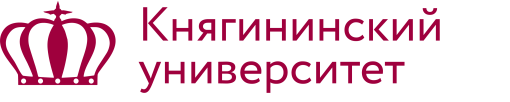 VIII Всероссийская научно-практическаяконференция«Инновационное развитие индустрии туризма и гостеприимства»26 апреля 2024 года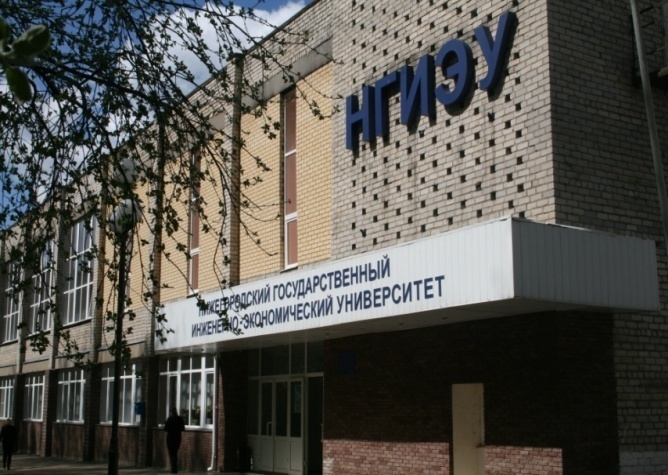 Адрес: 606260,Нижегородская область, р.п. Воротынец, ул. Мира, д. 7Ответственные за организациюконференции:Ильичева Елена ВладимировнаКонтактный телефон: 8 908 730 64 86Генералов Иван ГеоргиевичКонтактный телефон: 8 910 874 32 44тел., факс: 8 (831 64) 2 24 15http://www.ngiei.ru/konferenciay_itsit@bk.ru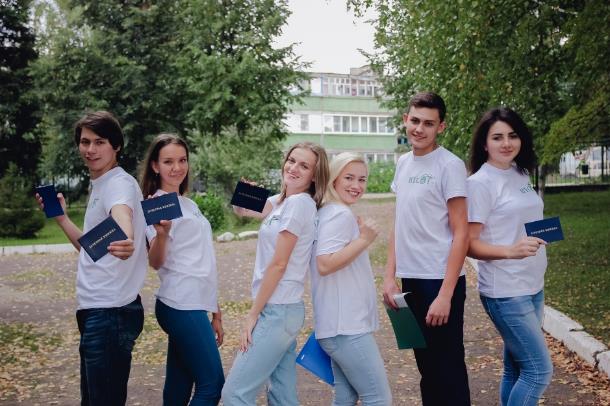 Министерство образования и науки Нижегородской областиГБОУ ВО«Нижегородский государственныйинженерно-экономический университет»Институт транспорта, сервиса и туризма:кафедра «Сервис»,кафедра «Техническое обслуживание, организация перевозок и управление на транспорте»ПРИГЛАШЕНИЕVIII Всероссийскаянаучно-практическаяконференция«Инновационное развитие индустрии туризма и гостеприимства»26 апреля 2024 годаВоротынец2024 г.